Figure S4 online: Output from the system dynamics model: recovery across the U.S. by county immediately after a hurricane of standardized magnitude applied to all counties. The mean, SD, range, and interquartile range for recovery across all U.S. counties were 0.710, 0.046, 0.562-0.868, and 0.680-0.742, respectively. On the plot, values were divided into quartiles, with Q1 to Q4 represented by purple, light blue, light green, and red, respectively. Natural systems (distance to coast) were included as a continuous variable from 0 to 250 miles from the coast; at larger distances it did not contribute to the Prevention / Mitigation domain.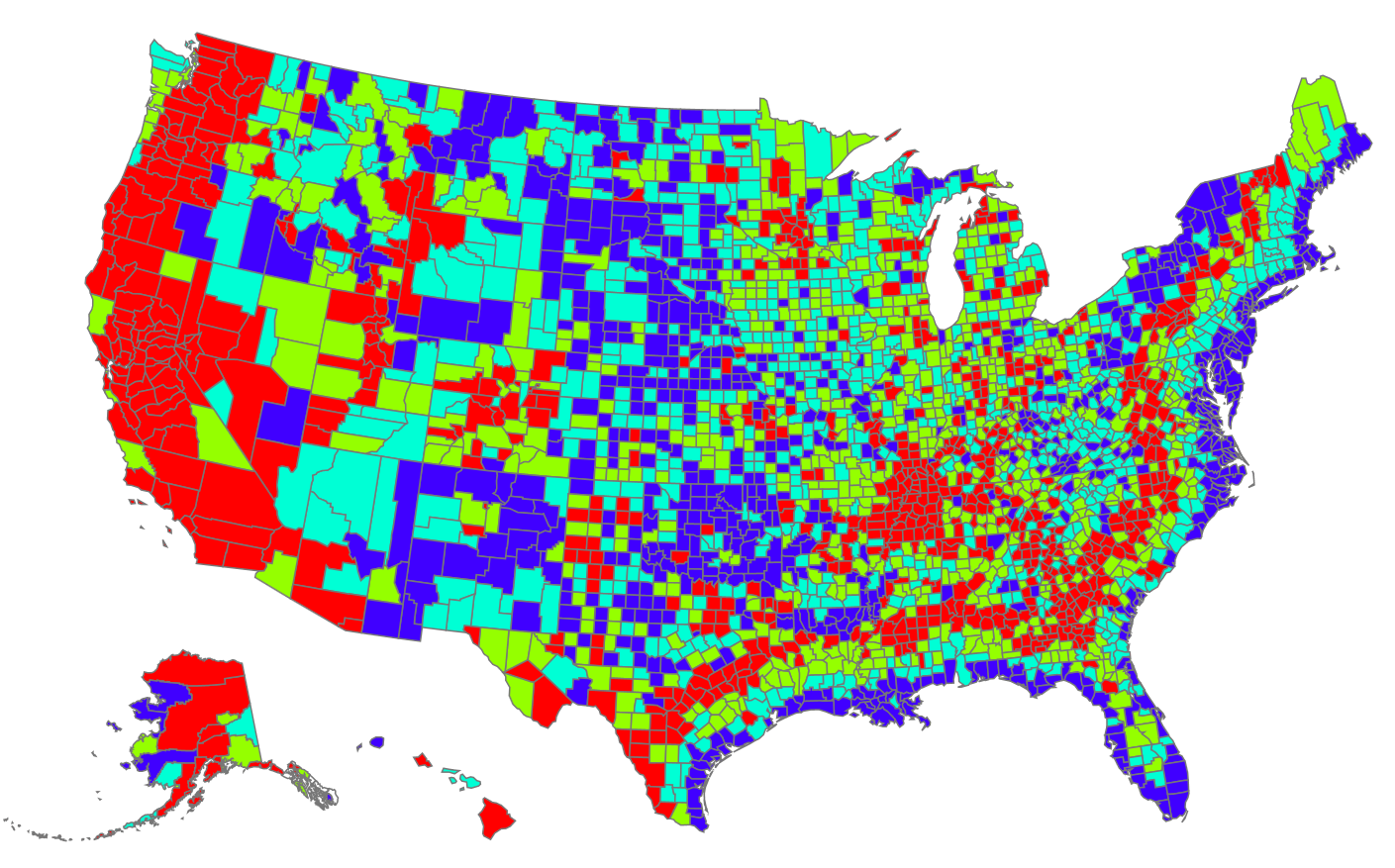 